医薬情報25５【図】図1　　　　　　　　　　　　　　　　　　　　　　　　　　　　　　　　図2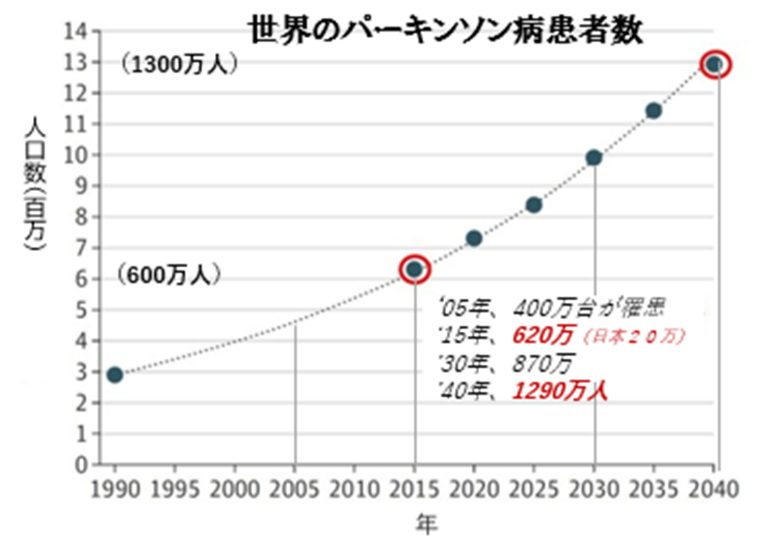 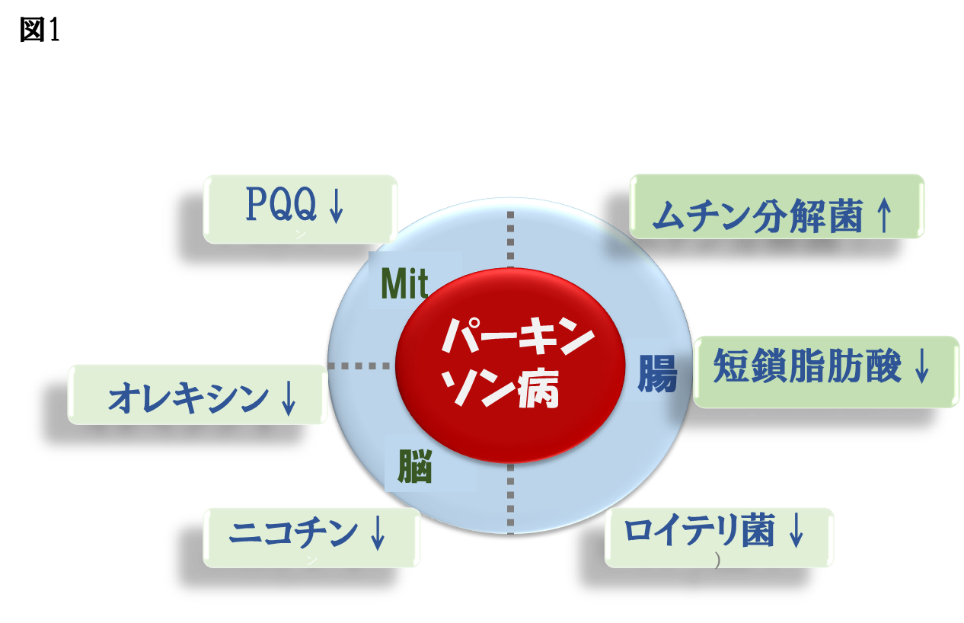 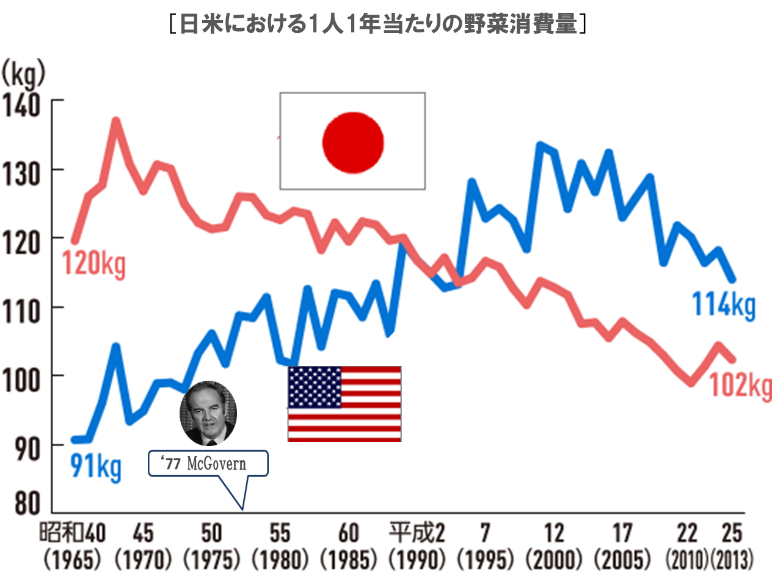 図3図4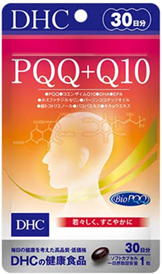 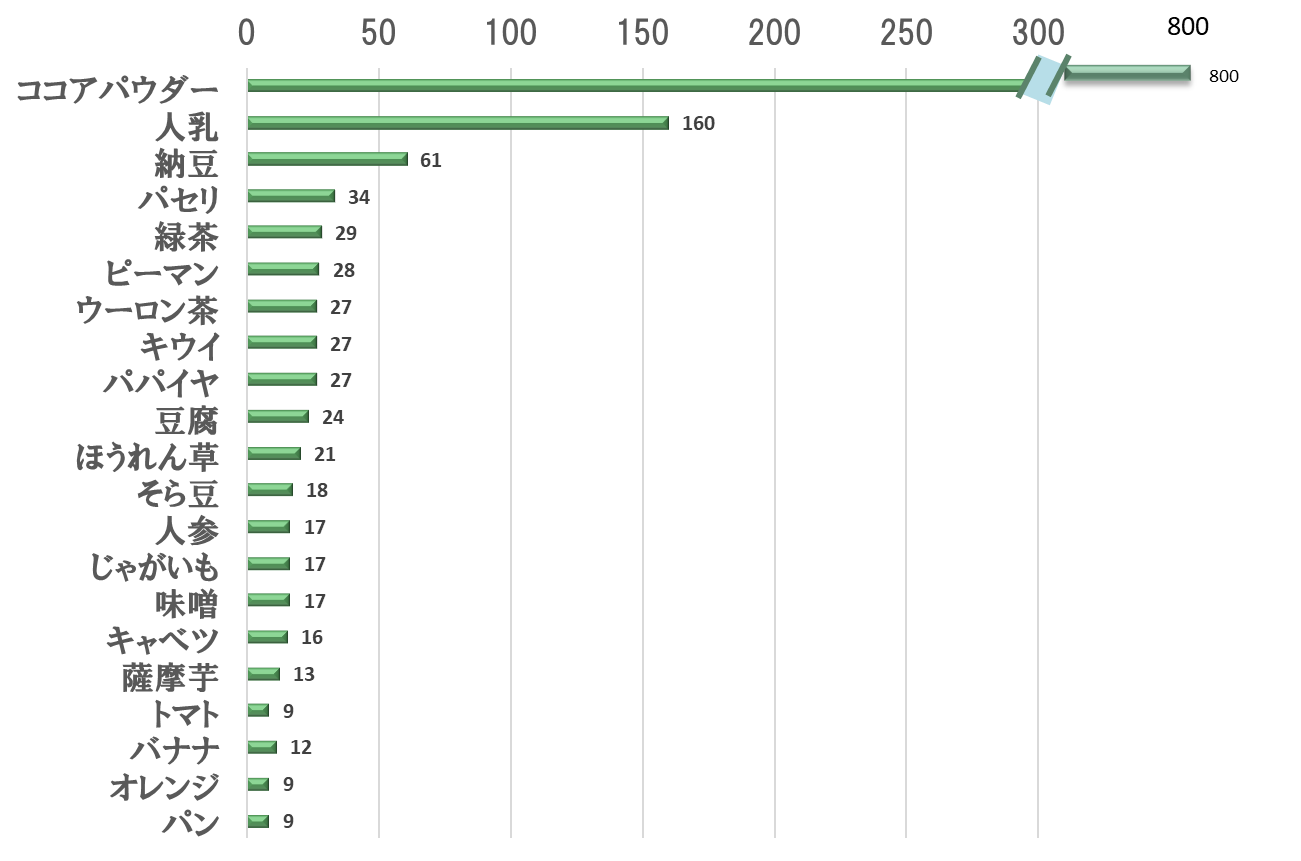 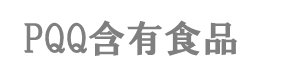 